                                                             Ciencias naturales  6° básicoNombre: _____________________________________________________________________________Curso: _______________Fecha__27 de julio al  31 de julio_2020____________                                                                                  UNIDAD N° 3                                                                           Recursos energéticos                                                                                Actividad N°21                                           Actividades complementarias  Recursos naturales       Marca con una X el principal recurso natural que se utiliza para elaborar los productos que se presentan a         continuación. Escribe sí o no, según si el recurso es o no renovable. Comenta con tus compañeros/as.                                        Fuentes de energía, ¿renovables o no renovables?Lee, piensa  y    completa     el  mapa  conceptual   que  aparece  a  continuación,  usando  los   siguientes textos realiza un dibujo de cada una de las características.                                                              Mapa conceptual Fuentes de Energía                      Características.                                                                          Características.                          ¿Cuáles son? (dibujos).                                   ¿Cuáles son?  (dibujos).                                                                              Mi casa, ¿es segura?Recorre tu casa observa los aparatos y las conexiones eléctricas.  Anota dos posibles peligros que podría haber en cada una de las habitaciones.OA/11Clasificar los recursos naturales energéticos en no renovables y renovables y poner medidas para el uso responsable de la energía.ProductoRecurso mineralRecurso vegetalRecurso animal¿Renovableo no renovable?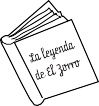 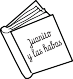 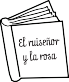 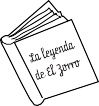 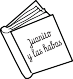 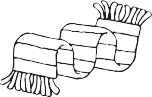 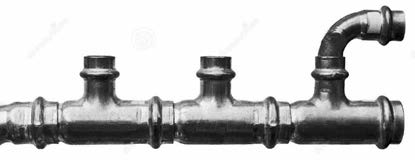 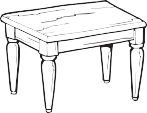 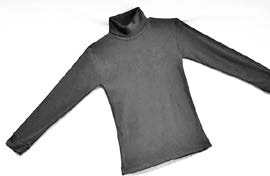 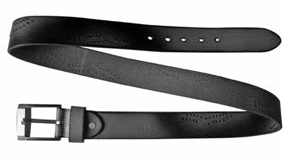 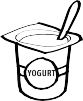 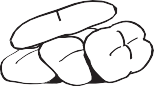 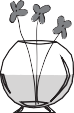                              BAÑO                         DORMITORIO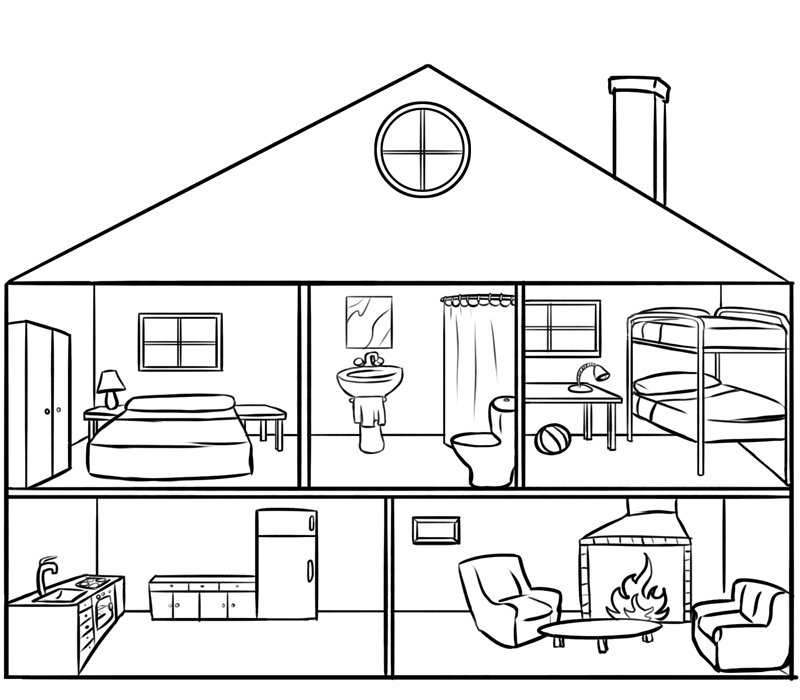                           COCINA                              LIVING 